Praha fotografická 2018Vyhlášení soutěže a výstava vítězných fotek, na Staroměstské radnici  
od 6. do 28. dubna 2018.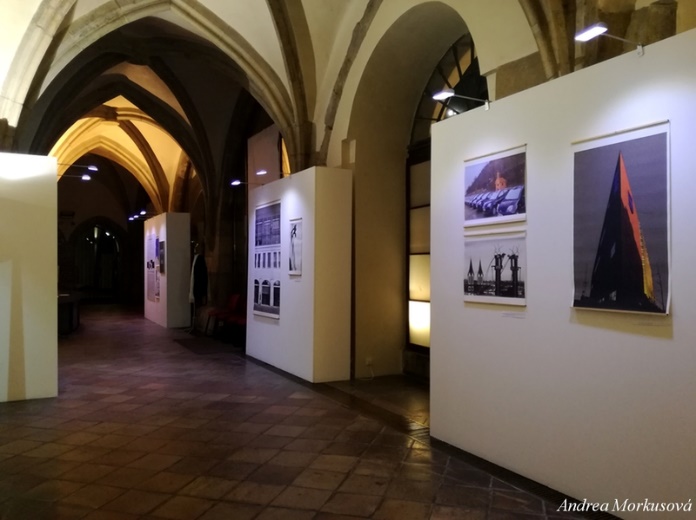 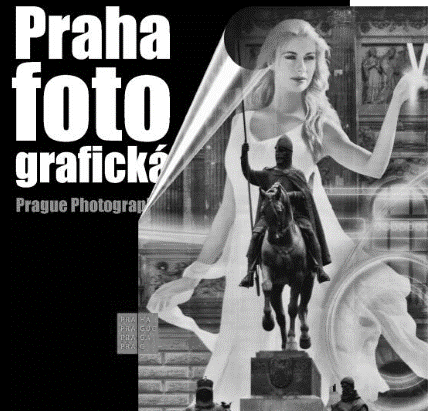 V letošním, 22. ročníku soutěže Praha fotografická, jsou vypsány tyto kategorie: Krása Prahy – historická i moderní architektura, interiéry i exteriéry, městská zákoutí, zahrady, parky apod.Lidé v Praze – život na ulicích, bydlení, odpočinek, děti, domácí zvířata apod.Problémy Prahy – ničení, chátrání a devastace, negativní vlivy dopravy, turistiky, reklamy apod. na prostředí městaPravidelně se vypisují i speciální kategorie, které se liší podle ročníku. V tomto ročníku to jsou:Hlubočepy – proměny, situace, pohledy a prvky typické pro tuto část Prahy, charakteristické pro její podobu a odlišující ji od ostatníchKronika Hlavního města – pražské události uplynulého roku, které stojí za zaznamenání a uchování pro historiiZachyceno mobilem – mimořádná událost, která se odehrála v Praze a kterou se podařilo zachytit jen díky fotoaparátu v mobiluDo 22. ročníku soutěže bylo přihlášeno 1034 fotografií od 106 autorů. Výstava představující snímky 62 fotografů  je příspěvkem k vizuálním dějinám otevřeného města.Z naší školy bylo posláno celkem 58 fotografií od 12 studentů. 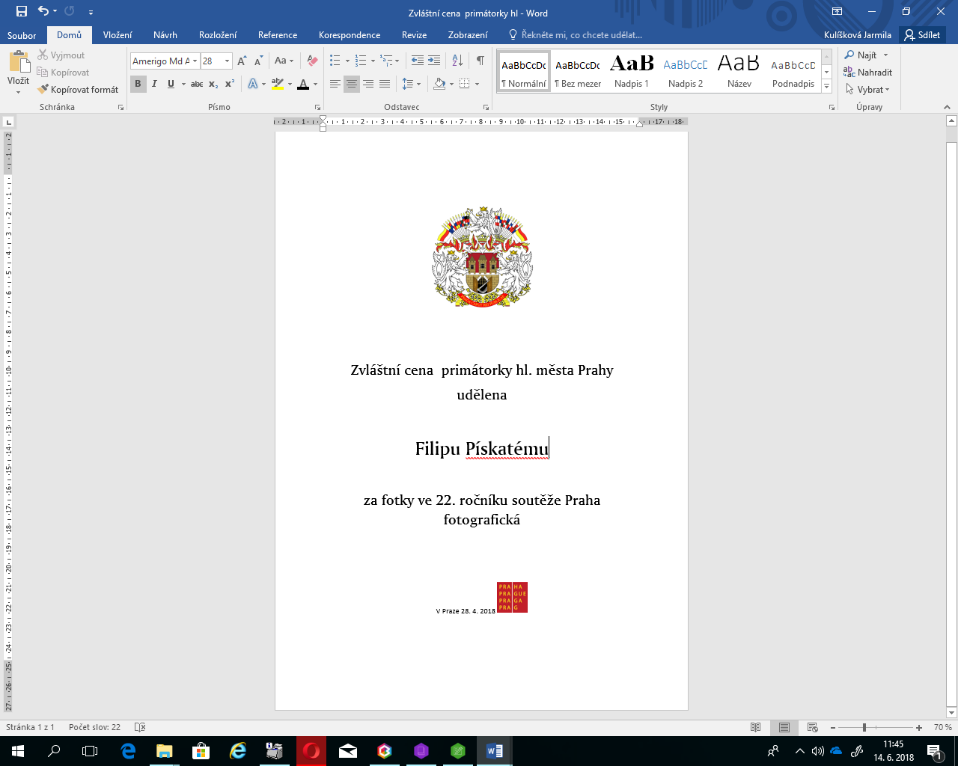 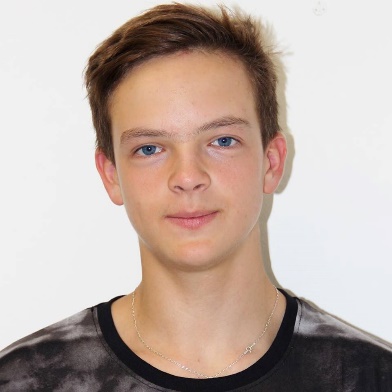 Zvláštní cenu  primátorky získalFilip Pískatý z DL2 
za své 2 fotografie, které byly vybrány z jeho 12  poslaných.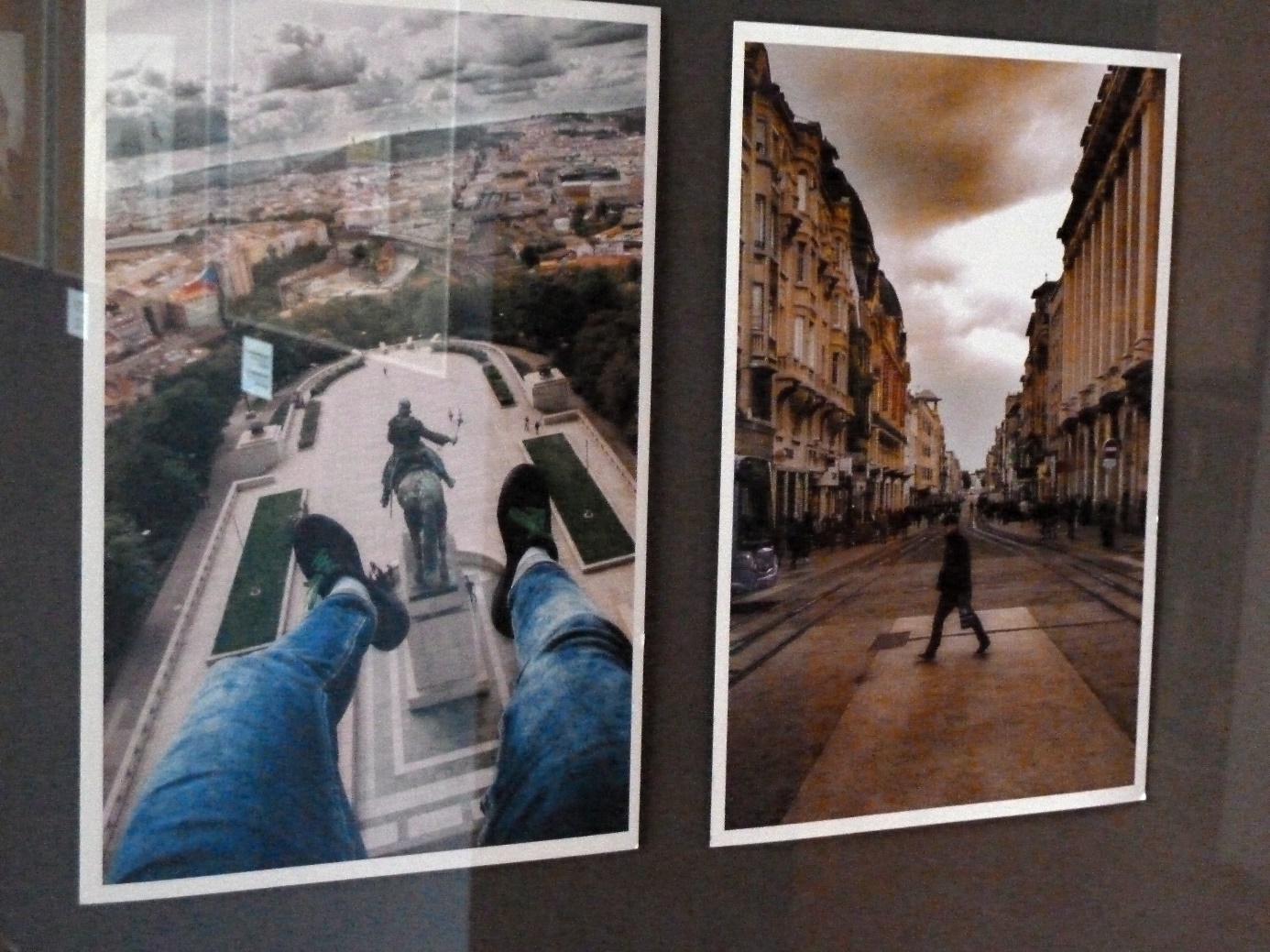 Celkem se zúčastnilo: Z naší školy: F. Pískatý, L. Konečný, K. Kloubek, P. Doležal, V. Novotný, Šilha,  Š. Prečuch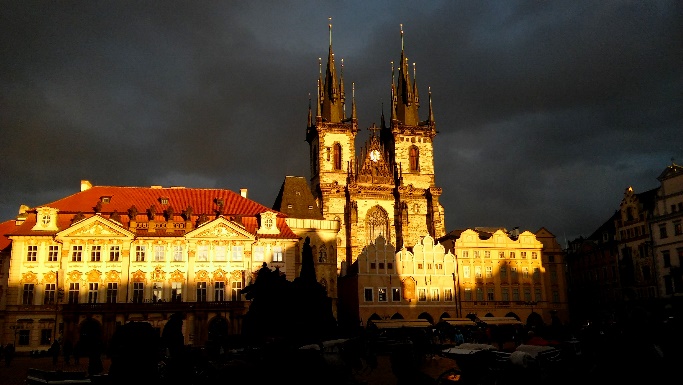 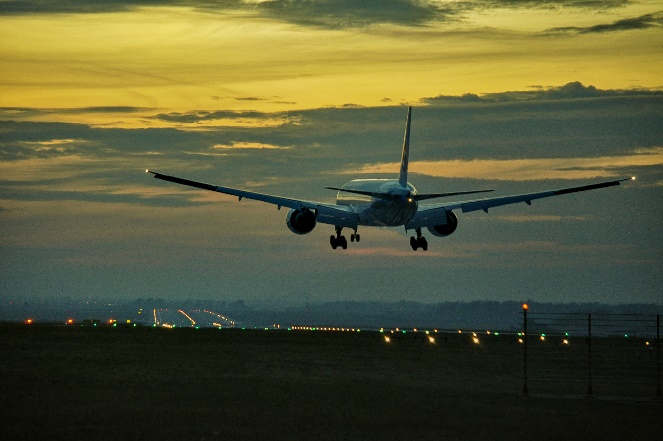 Šilha Martin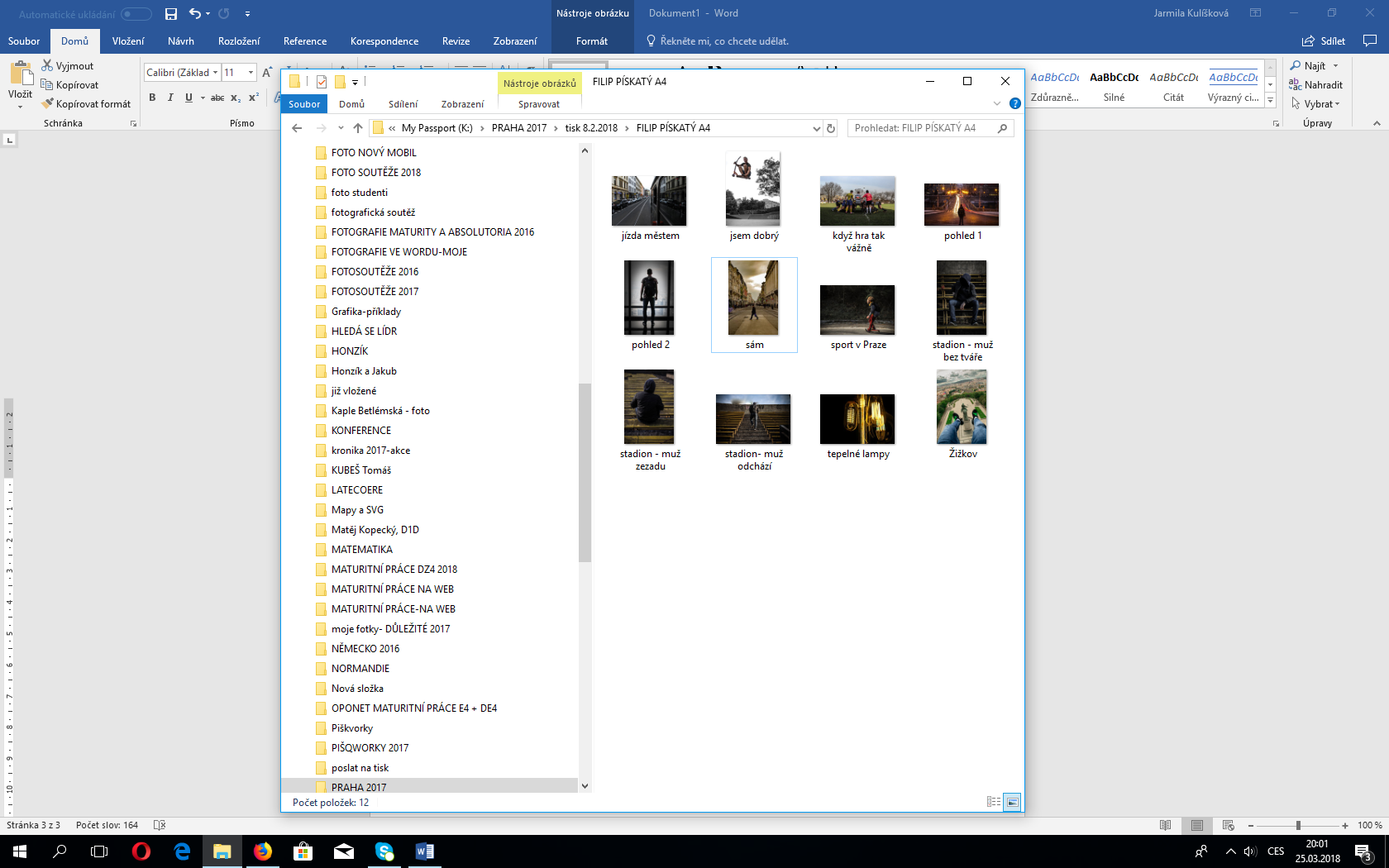 Pískatý Filip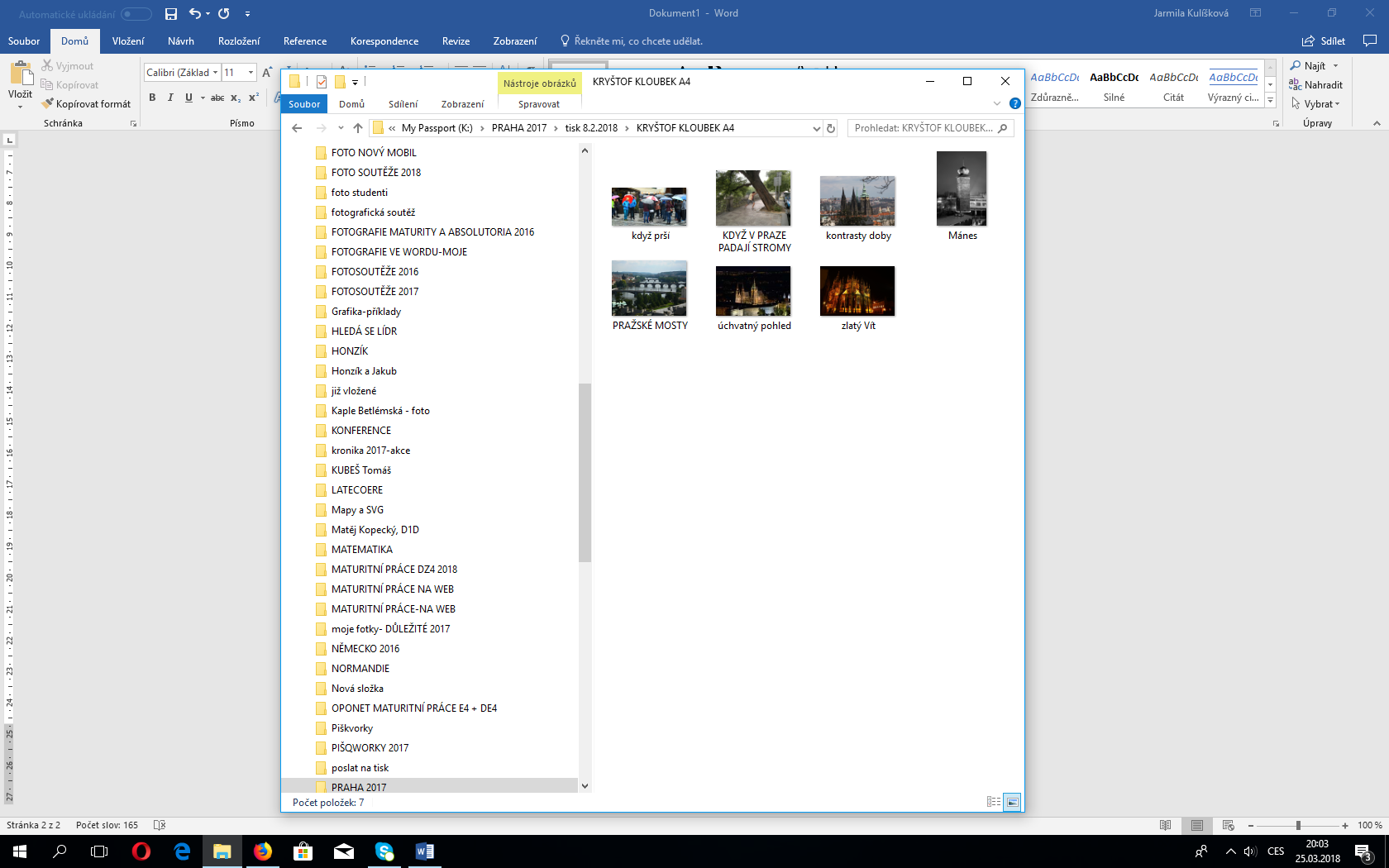 Kloubek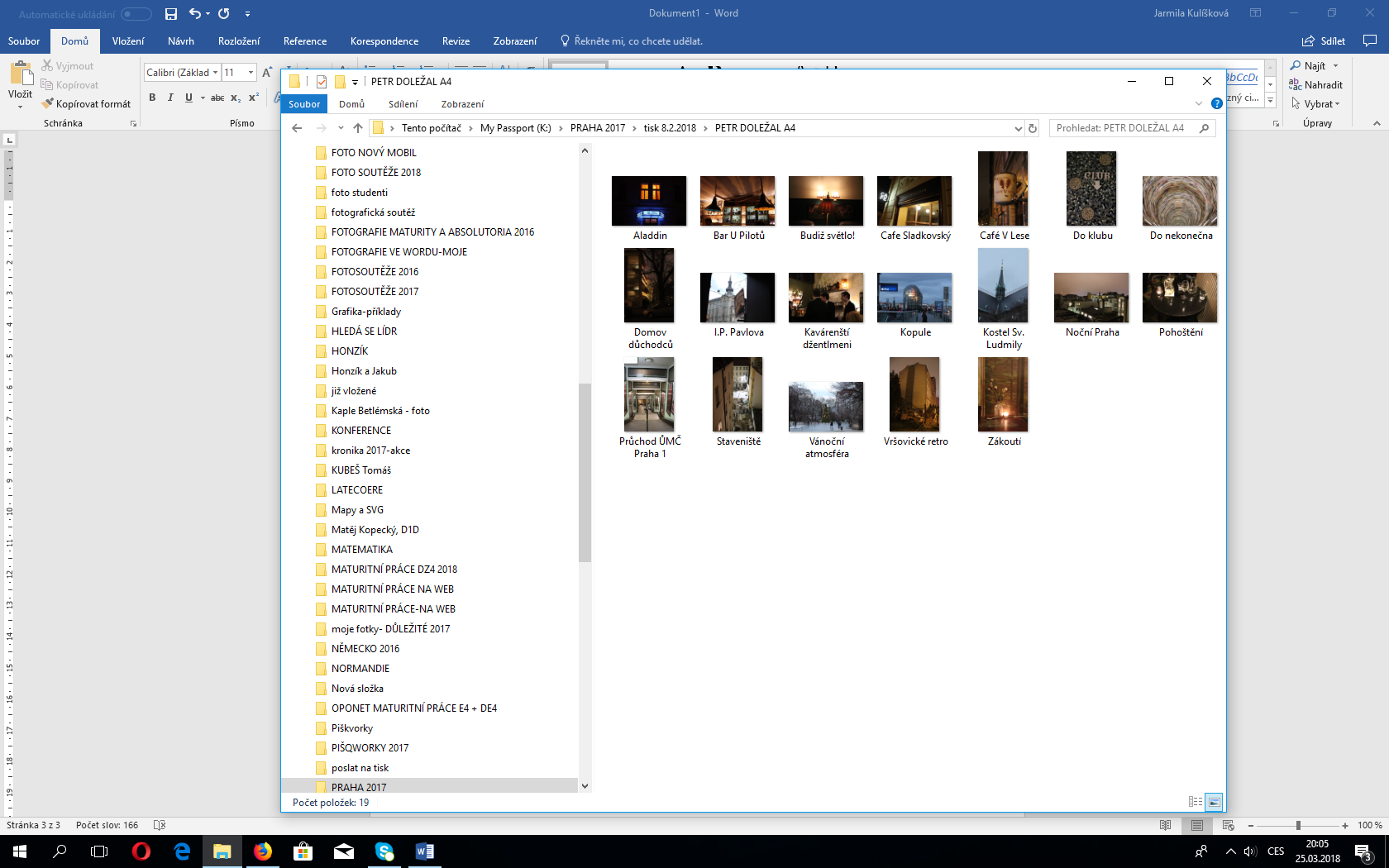 Doležal Michal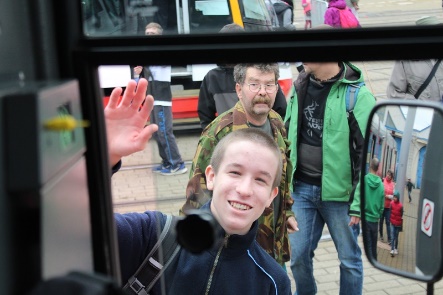 Konečný Lukáš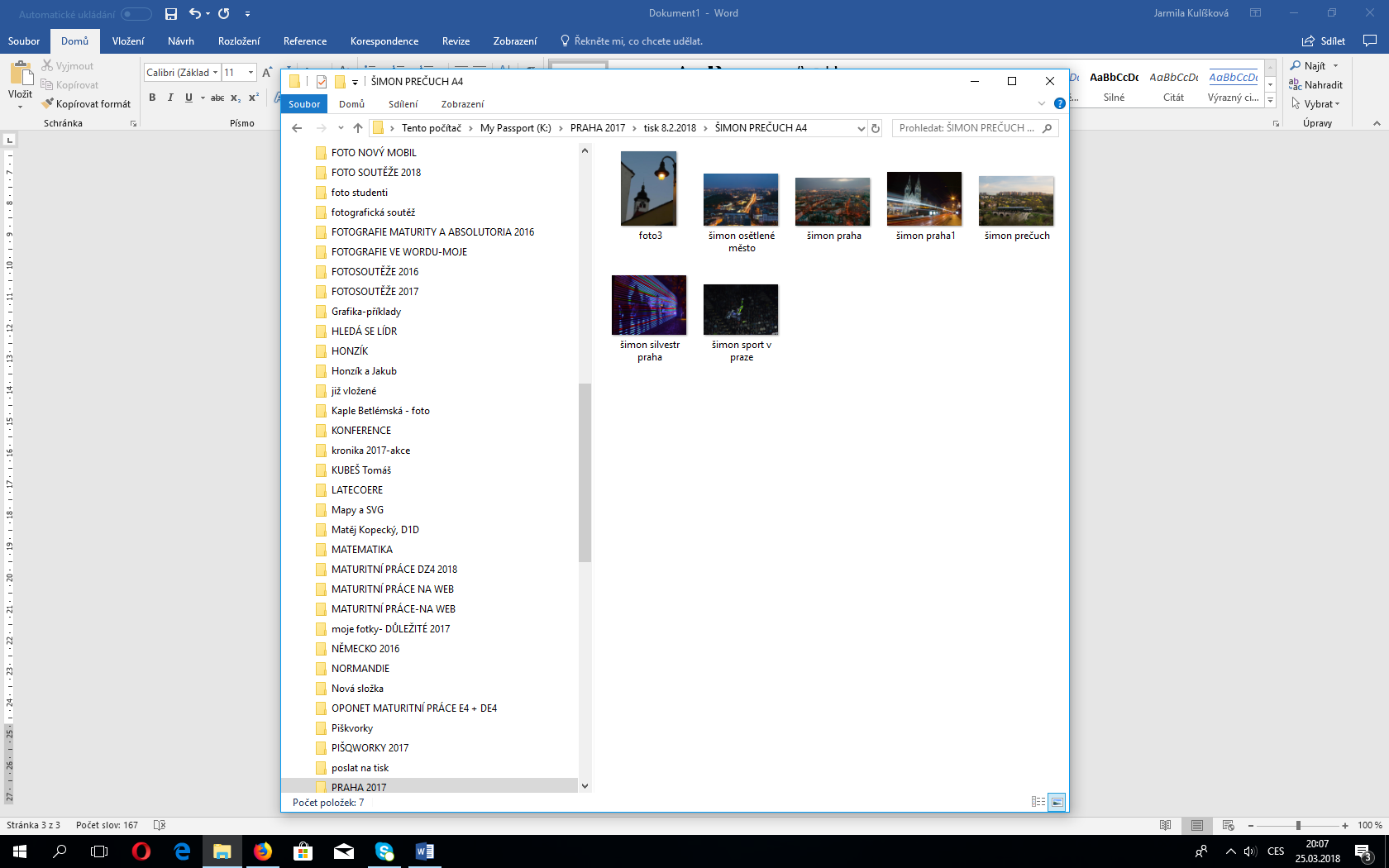 Prečuch Šimon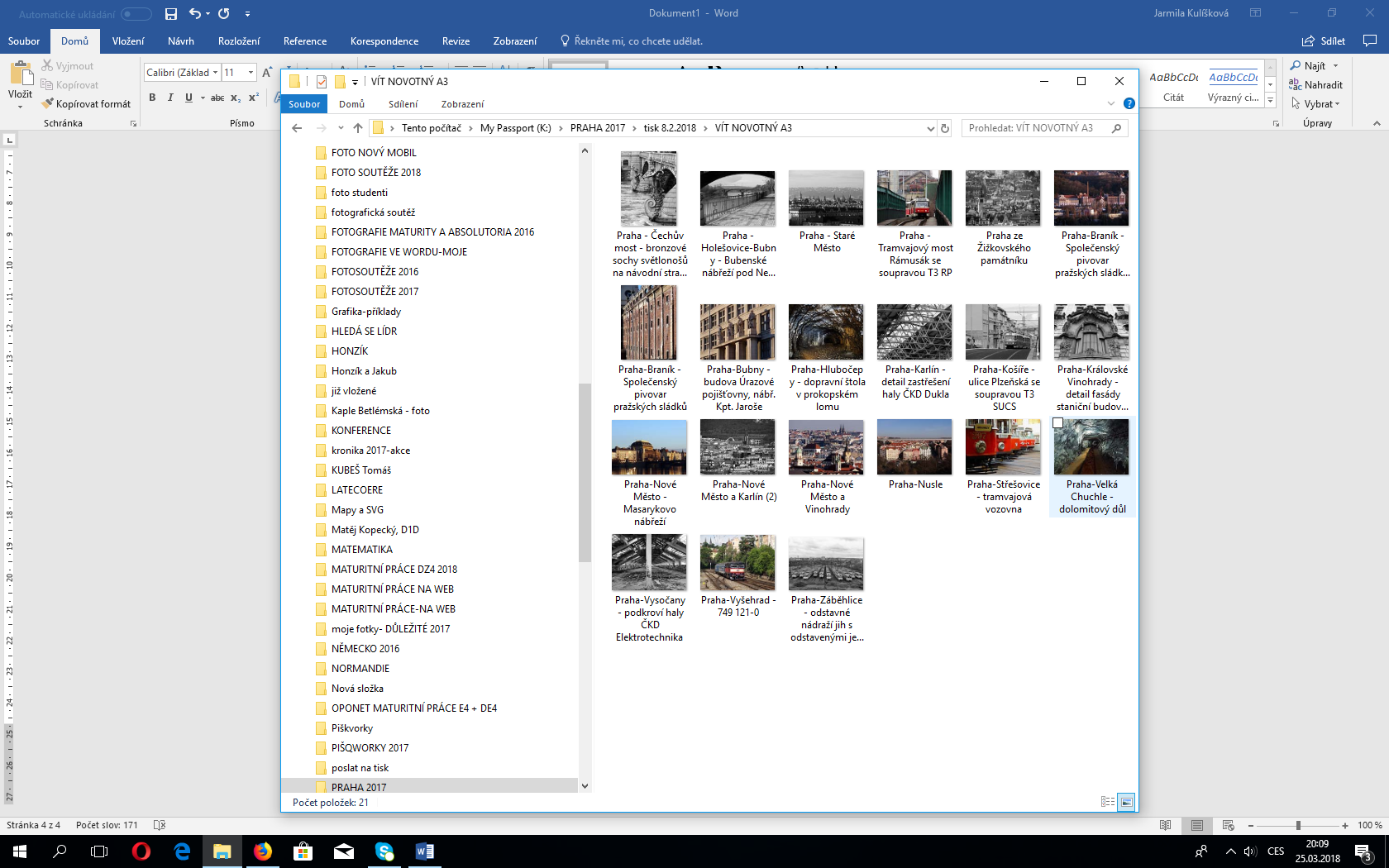 Novotný Vít